Istituto Nazionale Previdenza SocialeDirezione regionale LombardiaALLEGATO 5DICHIARAZIONE AI SENSI DELL’ART. 95, COMMA 10 DEL D. LGS. 50/2016Accordo Quadro con un solo operatore economico, ai sensidall’art. 54, comma 3, del D.lgs. 50/2016 per l’affidamento del servizio di verifica di efficienza e funzionalità degli impianti antincendio con rilascio di attestazione di rinnovo periodico di conformità antincendio per gli stabili INPS adibiti ad uso ufficio della Direzione Regionale LombardiaCIG: 9444957116Il sottoscritto: ___________________________________________________________Nato a: ________________________il ________________________________________Residente a: _________________________ Provincia di _________________________via/piazza_______________________ n.° _____________________________________in qualità di: (indicare la carica, anche sociale) __________________________________dell’Operatore/Impresa: _____________________________________________con sede nel Comune di:___________________________ Provincia di _____________codice fiscale: ____________________________________________________________partita I.V.A.: ____________________________________________________________telefono: ____________________________________ fax _________________________indirizzo di posta elettronica: _______________________________________________nella dedotta qualità, relativamente alla procedura di gara per “Servizio di verifica di efficienza e funzionalità degli impianti antincendio con rilascio di attestazione di rinnovo periodico di conformità antincendio per gli stabili INPS adibiti ad uso ufficio della Direzione Regionale Lombardia”, dichiara, ai sensi dell’art. 95, comma 10 del D. Lgs. 50/2016 e s.m.i., che i costi della manodopera e i costi aziendali della sicurezza sono i seguenti: N.B.: Trattandosi di accordo quadro i suddetti costi possono essere espressi anche in percentuale__________il _________________Operatore____________________         Sottoscrizione ______________________(in caso di raggruppamenti temporanei di Operatori Economici o consorzi ordinari non ancora costituiti, la presente Offerta Economica deve essere sottoscritta da tutti gli Operatori raggruppati o consorziati)Operatore____________________         Sottoscrizione ______________________Operatore____________________         Sottoscrizione ______________________Operatore____________________         Sottoscrizione ______________________Operatore____________________         Sottoscrizione ______________________Operatore____________________         Sottoscrizione ______________________ISTITUTO NAZIONALE PREVIDENZA SOCIALEDirezione regionale Inps LombardiaCosti della manodopera dell’Operatore (art. 95 comma 10 del Codice)(in cifre) €____________________, al netto dell’IVA(in lettere) Euro _____________________, al netto dell’IVACosti aziendali della sicurezza dell’Operatore (art. 95 comma 10 del Codice)(in cifre) €____________________, al netto dell’IVA(in lettere) Euro _____________________, al netto dell’IVA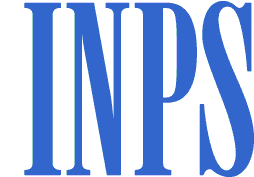 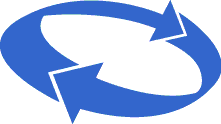 